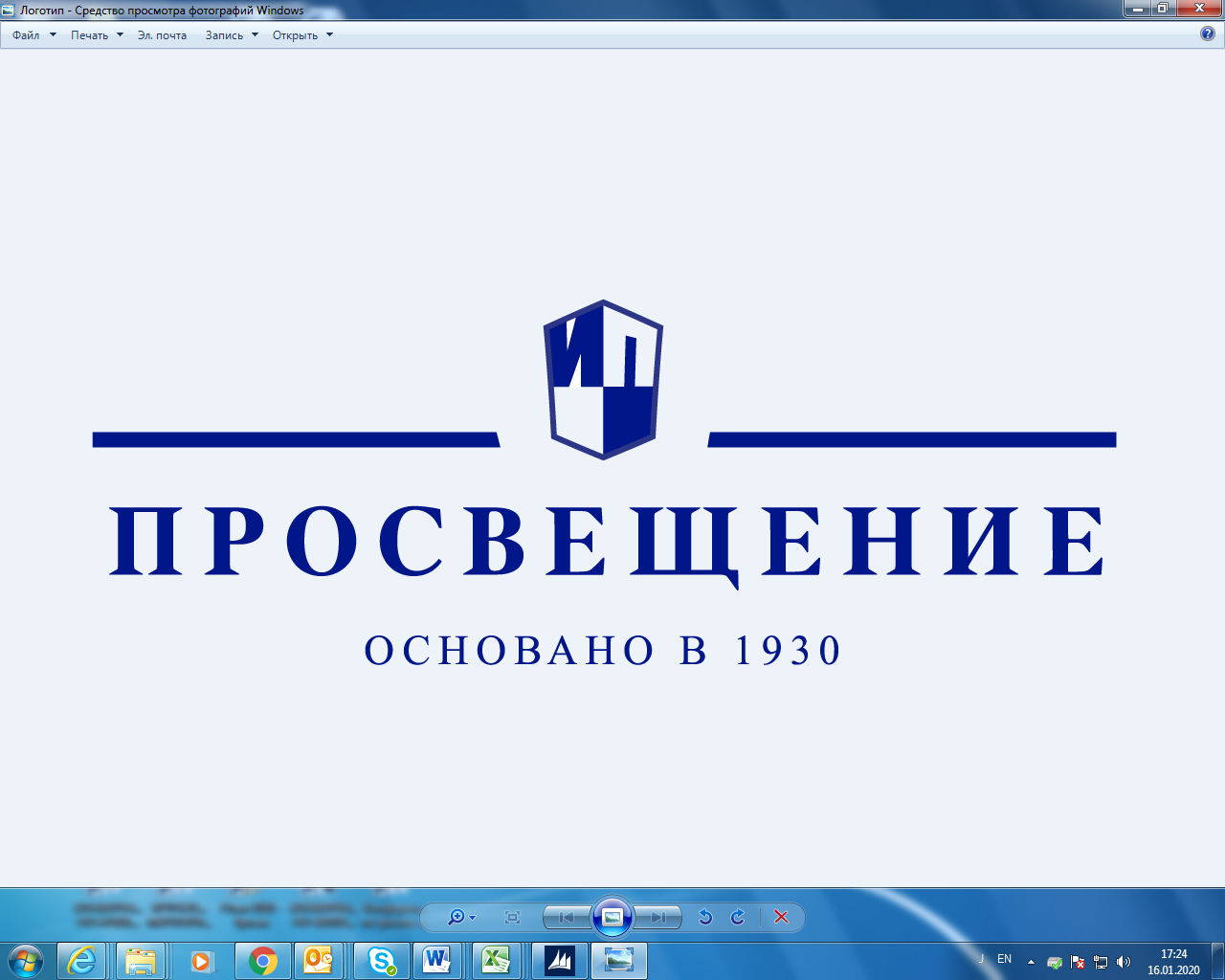 Уважаемые коллеги!24 марта 2020 г. приглашаем Вас и учащихся 9-х классов принять участие в вебинаре по физикеВремя проведения:  11:00 – 11:45 (по московскому времени)Тема:  «Решаем новые формы заданий ОГЭ по физике».Рассматриваемые вопросы:как решать задачи нового образца по физике?на что следует обратить внимание при решении задач подобного типа?как правильно переносить в бланк ответ на задание?Лектор: Литвинов Олег Андреевич,  ведущий методист Центра методической поддержки педагогов и образовательных организаций АО «Издательство «Просвещение», стаж работы учителем физики 10 лет.Всем слушателям вебинара:«пул» заданий для подготовки к ОГЭ по физике;ссылки на рекомендуемые ресурсы для подготовки к ОГЭ;сертификат в электронном виде бесплатно.Для участия необходимо пройти предварительную регистрацию, после которой на указанный e-mail придёт письмо с персональной ссылкой для входа на вебинар, по которой нужно будет пройти в назначенное время.Ссылка на вебинар: https://events.webinar.ru/9331/3454041/ По вопросам технической поддержки обращаться:  Волобуева Светланам Халитовна, ведущий специалист по дистанционному обучению Центра продвижения АО «Издательство «Просвещение», тел.:  (495) 789-30-40 доб. 4740,  e-mail: SVolobueva@prosv.ruПо организационным вопросам:Точеная Елена Вячеславовна, куратор региона, ведущий менеджер центра продвижения АО «Издательство «Просвещение», моб. тел.: +7-915-464-58-84, тел.: +7-495-789-30-40 (45-24), e-mail: ETochenaya@prosv.ruДо встречи на вебинаре!